Министерство образования и науки Российской ФедерацииМуромский институт (филиал)федерального государственного бюджетного образовательного учреждения высшего образования«Владимирский государственный университетимени Александра Григорьевича и Николая Григорьевича Столетовых»(МИ ВлГУ)Отделение среднего профессионального образования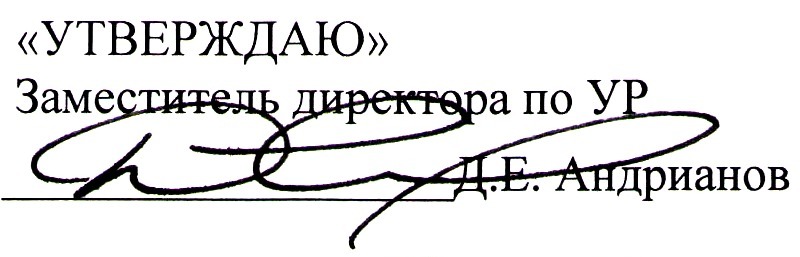 «   14  »       09       2017 г.Рабочая программа дисциплиныРусский язык и культура речидля специальности 40.02.01 Право и организация социального обеспеченияМуром, 2017 г.Рабочая программа учебной дисциплины разработана на основе Федерального государственного образовательного стандарта (далее - ФГОС) по специальности среднего профессионального образования (далее - СПО) 40.02.01 Право и организация социального обеспечения №508 от 12 мая 2014 года.Кафедра-разработчик: социально-гуманитарных и правовых дисциплин.Рабочую программу составил: Зуева Любовь евгеньевнаРабочая программа рассмотрена и одобрена на заседании кафедры СГПД.СОДЕРЖАНИЕ1. ПАСПОРТ РАБОЧЕЙ ПРОГРАММЫ УЧЕБНОЙ ДИСЦИПЛИНЫ 	2. СТРУКТУРА И СОДЕРЖАНИЕ УЧЕБНОЙ ДИСЦИПЛИНЫ 	3. УСЛОВИЯ РЕАЛИЗАЦИИ УЧЕБНОЙ ДИСЦИПЛИНЫ 	4. КОНТРОЛЬ И ОЦЕНКА РЕЗУЛЬТАТОВ ОСВОЕНИЯ 	1. ПАСПОРТ РАБОЧЕЙ ПРОГРАММЫ УЧЕБНОЙ ДИСЦИПЛИНЫ Русский язык и культура речи1.1. Область применения рабочей программыРабочая программа учебной дисциплины является частью программы подготовки специалистов среднего звена в соответствии с ФГОС по специальности 40.02.01 Право и организация социального обеспечения.Рабочая программа учебной дисциплины может быть использована в дополнительном профессиональном образовании, для получения дополнительных компетенций, умений и знаний, необходимых для обеспечения конкурентоспособности выпускника на рынке труда и продолжения образования по специальности.1.2. Место учебной дисциплины в структуре программы подготовки специалистов среднего звена:Учебная дисциплина «Русский язык и культура речи» относится к циклу общих гуманитарных и социально-экономических дисциплин.1.3. Цели и задачи учебной дисциплины - требования к результатам освоения учебной дисциплины:Цель дисциплины: главной целью настоящего курса является формирование коммуникативной культуры и обогащение речи студентовВ результате освоения учебной дисциплины обучающийся должен уметь:использовать полученные знания в профессиональной деятельности, в частности:  различать нормы устной и письменной речи;  строить устно-речевую коммуникацию с учетом литературной нормы; уметь грамотно выражать собственные мысли  (ПК 12, ПК 16).В результате освоения учебной дисциплины обучающийся должен знать:В результате освоения учебной дисциплины обучающийся должен знать: различия между языком и речью; функции языка; основные компоненты и аспекты культуры речи; нормы современного русского языка и современные тенденции в их развитии; выразительные возможности и стилистические ресурсы русского языка;  особенности устноречевой и письменноречевой коммуникации; закономерности построения текста разных стилей и жанров; нормы речевого этикета (ОК 1, ОК 4, ОК 11).В результате освоения дисциплины обучающийся должен владеть следующими общими (ОК) и профессиональными (ПК) компетенциями:ОК 1. Понимать сущность и социальную значимость своей будущей профессии, проявлять к ней устойчивый интерес.ОК 4. Осуществлять поиск и использование информации, необходимой для эффективного выполнения профессиональных задач, профессионального и личностного развития.ОК 11. Соблюдать деловой этикет, культуру и психологические основы общения, нормы и правила поведения.ПК 12. Осуществлять прием граждан по вопросам пенсионного обеспечения и социальной защиты.ПК 16. Консультировать граждан и представителей юридических лиц по вопросам пенсионного обеспечения и социальной защиты.1.4. Количество часов на освоение программы учебной дисциплины:Максимальной учебной нагрузки обучающегося 78 часов, в том числе:обязательной аудиторной нагрузки обучающегося 48 часов;самостоятельной нагрузки обучающегося 30 часов.2. СТРУКТУРА И СОДЕРЖАНИЕ УЧЕБНОЙ ДИСЦИПЛИНЫ 2.1. Объем учебной дисциплины и виды учебной работы2.2. Тематический план и содержание учебной дисциплиныДля характеристики уровня освоения учебного материала используются следующие обозначения:ознакомительный (узнавание новых объектов, свойств);репродуктивный (выполнение деятельности по образцу, инструкции или под руководством);продуктивный (планирование и самостоятельное выполнение деятельности, решение проблемных задач).3. УСЛОВИЯ РЕАЛИЗАЦИИ УЧЕБНОЙ ДИСЦИПЛИНЫ 3.1. Требования к минимальному материально – техническому обеспечениюРеализация учебной дисциплины требует наличия лекционной аудитории.3.2. Информационное обеспечение обученияПеречень рекомендуемых учебных изданий, интернет – ресурсов, дополнительной литературы.Основные источники:Тищенкова Л.М. Русский язык и культура речи : учебник. — М. : КноРус, 2012. — 208 с.. https://www.book.ru/book/915099Руднев В.Н. Русский язык и культура речи - М.:КноРус, 2013. https://www.book.ru/book/914357Новикова Л.И., Соловьева Н.Ю., Фысина У.Н. Русский язык: практикум для СПО : практикум. — Москва : Российский государственный университет правосудия, 2017. — 255 с. . https://www.book.ru/book/930925Дополнительные источники:Голуб И.Б. Русский язык. Справочник : справочник. — Москва : КноРус, 2016. — 189 с. . https://www.book.ru/book/918069Каверина В.В. Орфография и пунктуация русского языка в таблицах : учебное пособие. — Москва : Проспект, 2016. — 59 с. . https://www.book.ru/book/918960Сурикова Т.И. Русский язык: повторительный курс : учебное пособие. — Москва : КноРус, 2016. — 406 с. — ISBN 978-5-406-04940-2.. https://www.book.ru/book/926068Ипполитова Н.А. и др. Русский язык и культура речи. Курс лекций : курс лекций. - Москва: Кнорус, 2014. — 344 с.. https://www.book.ru/book/916428Интернет-ресурсы:http://www.gramota.ruПортал Грамота.Ру является одним из наиболее авторитетных источников информации. Законодательство о РЯ. Проверка грамотности on-line (9 словарей). Справочная служба русского языкаhttp://www.slovari.ruСайт Института русского языка им. В.В. Виноградова РАН и издательства «Азбуковник». Постоянно действует справочная служба. 12 словарейhttp://www.sokr.ruСловарь сокращенийhttp://www.megakm.ru/ojigovТолковый словарь Ожеговаhttp://www.redactor.ruЖурнал, статьи, словарь. Форум, задачи по русскому языкуhttp://www.ipmce.su/~igor/osn prav.htmlОсновные правила русского языка на частной странице Игоря Тихонинаhttp://rus.lseptember.ruЭлектронная версия газеты «Русский язык»http://www.vedu.ru/ExpDicТолковый словарь русского языкаhttp://www.gramma.ruЛингвистические задачиhttp://speakrus.narod.ruАрхив обсуждений вопросов грамматики, орфографии, истории, преподавания, изучения русского языкаhttp://www.slova.ruТолковый словарь русского языка В.И. Даляhttp://www.hi-edu.ruУчебники и учебные пособия. Методические материалы для студентов и преподавателейhttp://urok.hut.ru/index.htmТесты он-лайн, русский язык, готовые уроки, дистанционные курсы. http://www.odele.ru/edu/26.htmСловари, учебники, репетиторыhttp://www.rbr.narod.ruАвторская методика и учебные пособия для ускоренного обучения грамотному письмуhttp://cultrechi.narod.ru«Грамотная речь, или Учимся говорить по-русски»http://www.ru/rhetoricСайт Московского государственного областного педагогического институтаhttp://www.master-ritor.ruЦентр риторики4. КОНТРОЛЬ И ОЦЕНКА РЕЗУЛЬТАТОВ ОСВОЕНИЯ ___________«_______» ______________ _____ г.        (подпись)                               (дата)Протокол № ____от «_______» ______________ _____ г.Заведующий кафедрой СГПД Кузнецов И.В. ___________           (подпись)Вид учебной работыОбъем часов3 семестрМаксимальная учебная нагрузка (всего)78Обязательная аудиторная учебная нагрузка (всего)48В том числе:лекционные занятия18практические занятия30лабораторные работыконтрольные работыкурсовая работаСамостоятельная работа обучающегося (всего)30Итоговая аттестация в формеРейтинговая оценкаНаименование разделов и темСодержание учебного материала, лабораторные работы и практические занятия, самостоятельная работа обучающихсяОбъем часов Уровень освоения12343 семестрРаздел 1Введение в дисциплину "Русский язык и культура речи"Тема 1.1 Предмет курса. Понятие языка и речи. Уровни владения языком.Содержание учебного материалаТема 1.1 Предмет курса. Понятие языка и речи. Уровни владения языком.Лекционные занятия. Основные единицы речевого общения. 21Тема 1.1 Предмет курса. Понятие языка и речи. Уровни владения языком.Практические занятия. Предмет курса. Понятие языка и речи. Уровни владения языком. 42Тема 1.1 Предмет курса. Понятие языка и речи. Уровни владения языком.Самостоятельная работа обучающихся. Предмет курса. Понятие языка и речи. Уровни владения языком. 43Тема 1.2 Нормативный, коммуникативный и этический аспекты речевой культуры.Содержание учебного материалаТема 1.2 Нормативный, коммуникативный и этический аспекты речевой культуры.Лекционные занятия. Пути усвоения нормы. Динамический характер нормы. 21Тема 1.2 Нормативный, коммуникативный и этический аспекты речевой культуры.Практические занятия. Литературная норма как основа, обеспечивающая коммуникацию. 42Тема 1.2 Нормативный, коммуникативный и этический аспекты речевой культуры.Самостоятельная работа обучающихся. Нормативный, коммуникативный и этический аспекты речевой культуры. 43Тема 1.3 Формы и сферы существования языка. Содержание учебного материалаТема 1.3 Формы и сферы существования языка. Лекционные занятия. Устная и публичная речь. 21Тема 1.3 Формы и сферы существования языка. Практические занятия. Формы и сферы существования языка. 42Тема 1.3 Формы и сферы существования языка. Самостоятельная работа обучающихся. Устная и публичная речь. 43Раздел 2Культура речиТема 2.1 Коммуникативные техники ведения диалога.Содержание учебного материалаТема 2.1 Коммуникативные техники ведения диалога.Лекционные занятия. Особенности общения в Интернете. 21Тема 2.1 Коммуникативные техники ведения диалога.Практические занятия. Взаимодействие стилей. 42Тема 2.1 Коммуникативные техники ведения диалога.Самостоятельная работа обучающихся. Особенности общения в Интернете. 43Тема 2.2 Невербальные сигналы в общении.Содержание учебного материалаТема 2.2 Невербальные сигналы в общении.Лекционные занятия. Речь как показатель социального статуса говорящего. Качественная речь. 21Тема 2.2 Невербальные сигналы в общении.Практические занятия. Невербальные сигналы в общении. 42Тема 2.2 Невербальные сигналы в общении.Самостоятельная работа обучающихся. Речь как показатель социального статуса говорящего. Качественная речь. 43Тема 2.3 Сфера функционирования, видовое разнообразие официально-делового стиля.Содержание учебного материалаТема 2.3 Сфера функционирования, видовое разнообразие официально-делового стиля.Лекционные занятия. Ответственность за нарушение норм публичного речевого общения. Коммуникативные техники ведения диалога. 41Тема 2.3 Сфера функционирования, видовое разнообразие официально-делового стиля.Практические занятия. Сфера функционирования, видовое разнообразие официально-делового стиля. 52Тема 2.3 Сфера функционирования, видовое разнообразие официально-делового стиля.Самостоятельная работа обучающихся. Ответственность за нарушение норм публичного речевого общения. Коммуникативные техники ведения диалога. 53Тема 2.4 Реклама в деловой речи. Особенности языка рекламы.Содержание учебного материалаТема 2.4 Реклама в деловой речи. Особенности языка рекламы.Лекционные занятия. Общая характеристика книжной речи. Отбор языковых средств в публицистике. 41Тема 2.4 Реклама в деловой речи. Особенности языка рекламы.Практические занятия. Реклама в деловой речи. Особенности языка рекламы. 52Тема 2.4 Реклама в деловой речи. Особенности языка рекламы.Самостоятельная работа обучающихся. Реклама в деловой речи. Особенности языка рекламы. 53Всего:78Результаты обучения (освоенные умения, усвоенные знания)Формы и методы контроля и оценки результатов обученияиспользовать полученные знания в профессиональной деятельности, в частности:  различать нормы устной и письменной речи;  строить устно-речевую коммуникацию с учетом литературной нормы; уметь грамотно выражать собственные мысли опросВ результате освоения учебной дисциплины обучающийся должен знать: различия между языком и речью; функции языка; основные компоненты и аспекты культуры речи; нормы современного русского языка и современные тенденции в их развитии; выразительные возможности и стилистические ресурсы русского языка;  особенности устноречевой и письменноречевой коммуникации; закономерности построения текста разных стилей и жанров; нормы речевого этикета.опрос